PAGĖGIŲ SAV. VILKYŠKIŲ JOHANESO BOBROVSKIO GIMNAZIJA(švietimo įstaigos pavadinimas)Rima Auštrienė(švietimo įstaigos vadovo vardas ir pavardė)METŲ VEIKLOS ATASKAITA2023-01- 23 Nr. 1(data)Vilkyškiai(sudarymo vieta)I SKYRIUSSTRATEGINIO PLANO IR METINIO VEIKLOS PLANO ĮGYVENDINIMASII SKYRIUSMETŲ VEIKLOS UŽDUOTYS, REZULTATAI IR RODIKLIAI1.	Pagrindiniai praėjusių metų veiklos rezultatai2.	Užduotys, neįvykdytos ar įvykdytos iš dalies dėl numatytų rizikų (jei tokių buvo)3.	Užduotys ar veiklos, kurios nebuvo planuotos ir nustatytos, bet įvykdytos. (pildoma, jei buvo atlikta papildomų, svarių įstaigos veiklos rezultatams)4. Pakoreguotos praėjusių metų veiklos užduotys (jei tokių buvo) ir rezultatai III SKYRIUSGEBĖJIMŲ ATLIKTI PAREIGYBĖS APRAŠYME NUSTATYTAS FUNKCIJAS VERTINIMAS5. Gebėjimų atlikti pareigybės aprašyme nustatytas funkcijas vertinimas(pildoma, aptariant ataskaitą)IV SKYRIUSPASIEKTŲ REZULTATŲ VYKDANT UŽDUOTIS ĮSIVERTINIMAS IR KOMPETENCIJŲ TOBULINIMAS6.	Pasiektų rezultatų vykdant užduotis įsivertinimas7.	Kompetencijos, kurias norėtų tobulintiV SKYRIUSKITŲ METŲ VEIKLOS UŽDUOTYS, REZULTATAI IR RODIKLIAI8.	Kitų metų užduotys.(nustatomos ne mažiau kaip 3 ir ne daugiau kaip 5 užduotys)9.	Rizika, kuriai esant nustatytos užduotys gali būti neįvykdytos (aplinkybės, kurios gali turėti neigiamos įtakos įvykdyti šias užduotis)(pildoma suderinus su švietimo įstaigos vadovu)VI SKYRIUSVERTINIMO PAGRINDIMAS IR SIŪLYMAI10. Įvertinimas, jo pagrindimas ir siūlymai: Gimnazijos tarybos sprendimu direktoriaus metinė veikla įvertinta ?////////////////.Pagrindimas – Gimnazijos tarybos posėdžio 2023-01-23 protokolas Nr.1Gimnazijos tarybos pirmininkė           __________           Sigita Juškevičienė            2023-01-23(mokykloje – mokyklos tarybos                                                 (parašas)             (vardas, pavardė)             (data)įgaliotas asmuo, švietimo pagalbos įstaigoje – savivaldos institucijos įgaliotas asmuo / darbuotojų atstovavimą įgyvendinantis asmuo)11. Įvertinimas, jo pagrindimas ir siūlymai: 	______________________               _________               ________________         __________(valstybinės švietimo įstaigos savininko                                         (parašas)                        (vardas ir pavardė)            (data)teises ir pareigas įgyvendinančios institucijos(dalyvių susirinkimo) įgalioto asmens pareigos;savivaldybės švietimo įstaigos atveju – meras)Galutinis metų veiklos ataskaitos įvertinimas ____Susipažinau.____________________                 __________    _________________         __________(švietimo įstaigos vadovo pareigos)   (parašas)             (vardas ir pavardė)            (data )                  2022 metų mokyklos veiklos prioritetas buvo:        ,,Žmogus nėra aritmetinis vidurkis“  /Johanesas Bobrovskis/                 Tikslas :  Įtraukti kiekvieną mokyklos bendruomenės narį į aktyvų mokyklos gyvenimą užtikrinant ugdymo kokybę, mokinių asmeninę pažangą, saugią aplinką, mokyklos įvaizdžio gerinimą.                Uždavinių įgyvendinimas :Gerinti šeimos ir gimnazijos bendravimą ir bendradarbiavimą, siekiant aukštesnių ugdymo(si) rezultatų.            Pagėgių sav. Vilkyškių Johaneso Bobrovskio gimnazijos 2021 – 2024 metų strateginės vertybės -  PAGARBA + BENDRADARBIAVIMAS + ATSAKOMYBĖ + KŪRYBINGUMAS = TOBULĖJIMAS. Strateginės kryptys: veiksmingo ir kokybiško ugdymo(si) užtikrinimas, asmenybės ūgties ir lyderystės stiprinimas.          Strateginio plano vieni iš svarbiausių uždavinių yra įtraukti mokinius į aktyvų mokymosi procesą, taikant šiuolaikines technologijas bei tikslingus ugdymo(si) metodus bei stiprinti mokinių mokymosi motyvaciją ir savivaldų mokymą(si), siekiant nuolatinės asmeninės pažangos. Siekiamas rezultatas, kad 50% mokinių pasiektų pagrindinį mokymosi pasiekimų lygį, 15% mokinių pasiektų aukštesnįjį mokymosi pasiekimų lygį. Remiantis atliktais tyrimais 2022 m. birželio mėnesį, nustatyta, kad pagrindiniu mokymosi pasiekimų lygiu mokosi 39% mokinių, aukštesniuoju – 6% mokinių.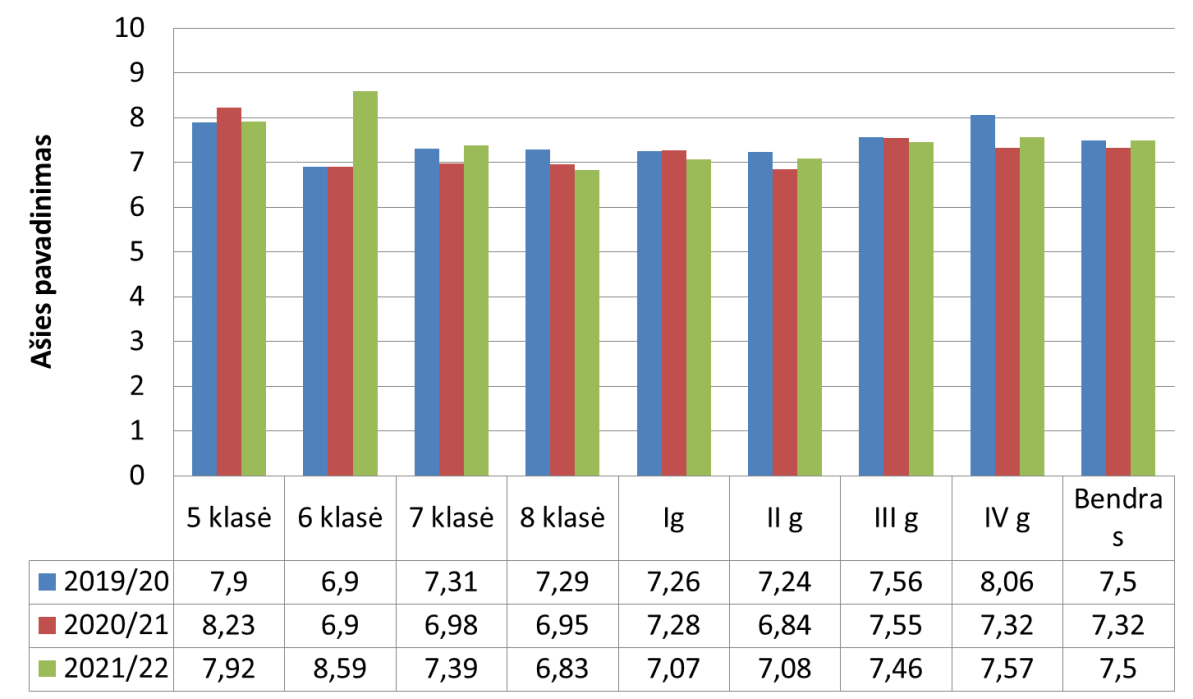    Pastaruosius trejus metus brandos atestatus ir pagrindinio ugdymo pasiekimų patikrinimo pažymėjimus gavo visi mokiniai (100 proc.). Lyginant 2019/2020- 2020/2021-2021/2022 m.m. brandos egzaminų ir PUPP rezultatus po nuotolinio mokymo(si) rezultatai nežymiai krito.                 Mokyklos pasiekimai ir pažanga geri. Mokinių mokymosi pasiekimai atitinka Bendrosiose ugdymo programos keliamus tikslus ir mokykloje besimokančių mokinių galimybes.                Mokinių mokymosi pasiekimai nuolat stebimi. Ne rečiau kaip du kartus per mokslo metus organizuojamas mokinių mokymosi pasiekimų aptarimas su atitinkamoje klasėje dėstančiais mokytojais, Metodinės tarybos, Mokytojų tarybos, VGK, mokyklų vadovų posėdžiuose, analizuojami pasitikrinamųjų kontrolinių darbų, infotestų, apibendrinamųjų darbų, bandomųjų egzaminų, brandos egzaminų, įskaitų, pusmečių rezultatai.  Administracija atlieka pažangumo lyginamąją analizę, ją mokslo metams pasibaigus pateikia bendruomenei. Gimnazija vertina metinių įvertinimų ir VBE, PUPP bei standartizuotų testų rezultatų koreliaciją. Siekiant aukštesnio rodiklio įvertinimo gimnazijos pedagogai teikia pagalbą pamokų ir konsultacijų metu, kad tai padėtų kiekvienam vaikui pamokoje siekti gebėjimų ir įgūdžių, didintų asmeninę atsakomybę už mokymosi rezultatus.                Mokyklos bendruomenė refleksyvi: apmąsto bei aptaria savo veiklą, įsivertina. 2021-2022 m.m. rugsėjo mėnesį atlikus pirminį mokinių mokymosi žinių vertinimą išryškėjo mokymosi spragos po mokymosi nuotoliniu būdu, todėl ypatingas dėmesys skirtas individualioms, grupinėms konsultacijoms (konsultacijų skaičius 2021/2022 m.m. padidintas 40%), mokymosi pagalbai teikti, reguliariam  aptarimui su mokiniais, turintiems didelių mokymosi spragų. Mokytojai, siekdami aukštesnių mokinių pasiekimų, orientavosi į konkretaus pamatuojamo mokymosi uždavinio pateikimą kiekvienam mokiniui pritaikydami pagal jų gebėjimus ir numatė konkrečius vertinimo kriterijus, kad mokinys patirtų sėkmę. Atlikus gimnazijos veiklos įsivertinimą 2021/2022 m.m., nustatyta, kad 71% pamokų nuolat stebima, analizuojama ir pripažįstama kiekvieno mokinio pažanga. 78% pamokų mokiniai nuosekliai vertinami ir mokiniai patys įsivertina, taikomi įvairūs vertinimo ir įsivertinimo metodai.               Gimnazijoje kryptingai siekiama asmenybės ūgties, kad visi bendruomenės nariai įgytų bendrųjų ir dalykinių kompetencijų. Mokytojai tarybos posėdžiuose analizavo mokinių adaptacijos situaciją, numatė priemones teigiamam mokymosi pokyčiui, išsamiai išnagrinėjo individualią mokinių pažangą, taikė patrauklias individualios pažangos analizavimo, aptarimo formas.               Mokyklos bendruomenė tobulino asmenines kompetencijas: dalyvavo mokymuose,  seminaruose, edukaciniuose renginiuose; kiekvienas mokytojas vidutiniškai mokėsi 17 dienų, t.y. 102 valandas. Mokytojai intensyviai mokėsi dirbti su interaktyviomis lentomis, dalyvavo trijuose mokymuose. Mokytojai dalinosi patirtimi, organizuotos trys metodinės dienos ,,Įprasminantis ugdymas“.                  Metodinė medžiaga talpinama internetinėje svetainėje „Debesų klasė“.                 Gimnazijos bendruomenė 2021/2022 m.m. turėjo du susitikimus (visuotinius susirinkimus), kurių metu nagrinėjo nuotolinio mokymo(si) poveikį mokinių pažangai ir emocinei būklei, susipažino su vykdoma projektine veikla, vykdomomis akcijomis. Gimnazijos bendruomenė susipažino su finansine mokyklos situacija, išlaidomis, materialinės bazės turtinimu. Kiekvienos klasės bendruomenės vidutiniškai per paskutinius mokslo metus turėjo 2 susitikimus (nekontaktiniu būdu). Jų metu vyko diskusijos, mokymai, teminiai renginiai. Individualią mokinio pažangą aptarė klasės vadovai trijų grandžių būdu (mokinys, mokinio tėvai (globėjai, rūpintojai, klasės vadovas).Efektyvinti pedagoginę ir psichologinę pagalbą mokiniui.   Gimnazijoje pedagoginę ir psichologinę pagalbą 2021/2022 m.m. teikė socialinis pedagogas, specialusis pedagogas, logopedas, mokytojo padėjėjai, bei visi gimnazijoje dirbantys mokytojai, administracija. Ugdymo procesas buvo diferencijuojamas, individualizuojamas.                2021/2022 m.m. pagalbos teikimui mokiniams, turintiems išskirtinių gebėjimų ir mokymosi sunkumų, skirtos papildomos pamokos ir konsultacijos:  14 individualios, grupinės, visos klasės lietuvių kalbos - 4, matematikos - 1, biologijos - 1, fizikos – 2, chemijos – 1, anglų kalbos – 2, informacinių technologijų – 1, istorijos – 1, geografijos - 1 konsultacijos per savaitę 1-4., 5-8 klasių mokiniams. I – IV g. klasių mokiniams skirta 10 konsultacijų mokymosi spragoms šalinti, žinių gilinimui ruošiantis PUPP patikrinimui, Brandos egzaminų išlaikymui.              Mokiniai turėjo galimybę išsiaiškinti su mokytoju nesuprastas temas, likviduoti žinių spragas, gauti individualią mokymosi pagalbą. Mokytojai parengė individualaus darbo modelio metodinę medžiagą, kuri patalpinta internetinėje svetainėje ,,Debesų klasė“.                                        Plėtoti ugdymo(si) be sienų formas ir būdus.   Gimnazijoje ugdymasis (mokymasis) atviras ir patirtinis: pagrįstas abejone, tyrinėjimu, eksperimentavimu ir kūryba, teise klysti, rasti klaidas, jas taisyti. Teigiamam pasiekimų pokyčiui didelę įtaką padarė projekto ,,Kokybės krepšelis“ patyriminio, savivaldaus, įprasminančio ugdymo veiklų  organizavimas STEAM ir kituose edukaciniuose Lietuvos centruose. Asmenybės ūgtį įtakojo ir gabių vaikų ugdymo programos vykdymas: organizuoti nuotoliniai konkursai,  olimpiados, konferencijos, kurios įgalino mokinių pasitikėjimą savo gebėjimais. Mokinius motyvavo mokytis ir organizuota akcija ,,100 dešimtukų“.  Teigiamą pokytį pasiekėme teikiant nuoseklią ir tikslingą specialiąją pagalbą vaikams konsultacijų metu.      Mokyklos ugdymosi aplinkos patogios, įvairios paskirties ir lengvai pertvarkomos, įrengta edukacinė aplinka jaunimui ,,Chill zone“. Mokyklai 2022 metais jau trečią kartą suteiktas nugalėtojos vardas respublikiniame konkurse ,,Mokyklų edukacinių erdvių kūrimas“. Projektas tęstinis, plečiamos ugdymosi erdvės. 2021/2023 metų vykdomame projekte ,,Kokybės krepšelis“ viena iš veiklų skirta ugdymosi aplinkoms plėsti, tobulinti.     2021/2022 m.m. mokytojai intensyviai vykdė pamokas įvairiose erdvėse tiek mokykloje, mokyklos edukacinėje teritorijoje ,,Amžinasis sodas“ ir už mokyklos ribų. Kiekvienas mokytojas per paskutinius mokslo metus vidutiniškai pravedė po 11 pamokų ne klasėje. Per mokslo metus kiekviena klasė vidutiniškai vyko į 7 edukacines pamokas.  Bent po 4 pamokas 1 – 8 klasių mokiniai turėjo Tauragės STEAM centre. Mokymasis ne mokykloje daro įtaką mokinių mokymosi motyvacijai, gerėja bendrosios kompetencijos ir mokomų dalykų žinios.             Užtikrinant gerą mokinių emocinę būseną ir saugumą buvo organizuotos 4 vasaros stovyklos 1 – 8 klasių mokiniams, kuriose dalyvavo 115 mokinių. Lėšos gautos pateikus paraišką projektui vykdyti dėl mokinių užimtumo vasaros metu ir projekto ,,Kokybės krepšelis“. Neformaliojo ugdymo būrelius 2021/2022 m.m. lankė 141 mokinys, tai sudaro 72,3%. Patraukliausios neformaliojo ugdymo programos yra  šaulių, keramikos , IKT, jaunimo klubo. Gimnazijoje propaguojama savanorystė. Stiprinti materialinę mokymosi bazę.           Glaudžiai bendradarbiaujant su mokyklos steigėju ir socialiniais partneriais buvo pagerinta materialinė bazė:  atnaujintos mokyklos vidinės ir išorinės aplinkos, sukurtos naujos edukacinės ugdymosi aplinkos. Per 2022 metus mokykla iš MK lėšų įsigijo 7 nešiojamus kompiuterius, 1 stacionarų kompiuterį, 3 kopijavimo aparatus, 1 interaktyvų ekraną, sporto inventoriaus, projektinei veiklai vykdyti įvairių medžiagų, prietaisų, edukacinių medinių žaislų ikimokyklinio-priešmokyklinio ugdymo vaikams, 1 kamerą. Mokymo priemonėmis praturtinti specialiojo, socialinio pedagogo, technologijų, fizinio lavinimo kabinetai. Mokymuisi išpirktos EMA, EDUKA KLASĖ, EGZAMINATORIUS, VEDLYS platformos ikimokyklinio, priešmokyklinio, 1 – 8 klasių mokiniams ir dalykų mokytojams. Mokytojai buvo aprūpinti būtiniausiomis kanceliarinėmis priemonėmis.  Už 2300 Eurų gimnazija atnaujino mokymosi vadovėlius. Rėmėjų lėšomis (2000 Eurų) praturtintas ikimokyklinis ugdymas mokymo(si) priemonėmis. Švietimo, mokslo ir sporto ministerija iš valstybės lėšų mokyklai laimėjus projektą ,,Kokybės krepšelis“ skyrė 56388,00 Eurų. 2022 metais mokykla jau įsisavino 40000,0 Eurų: įsigijo 5 interaktyvius ekranus, 4 nešiojamas laboratorijas chemijos pamokoms, įsirengė lauko klasę ,,Kupolas“, įsigijo 20 konferencinių kėdžių.         Bendruomenei pateikta ,,Finansinė vadovo ataskaita už 2022 metus“ , analizuotos ir skirstytos gimnazijos lėšos  ,,Tikslingas ir skaidrus turimų lėšų panaudojimas“.                  Mokyklos veiklos įsivertinimas:           Mokyklos veiklos įsivertinimo grupė stebėjo ir tyrė problemines sritis, teikė pagalbą, pasiūlymus, kad vyktų teigiamas  pokytis.       Apibendrinti plačiojo įsivertinimo stiprieji mokyklos veiklos aspektai:Apibendrinti plačiojo įsivertinimo tobulintini mokyklos veiklos aspektai:Mokinių pasiekimų analizė:        2021/2022 m.m. mokykloje mokėsi ir ugdėsi 222 mokiniai/ugdytiniai. Pradinio, pagrindinio, vidurinio ugdymo programas baigė 184 mokiniai. Pažangą padarė 97,28% mokyklos mokinių. Mokinių mokyklos lankomumo tyrimo rezultatai: vienam mokiniui vidutiniškai teko 87 praleistos pamokos, dėl ligos – 52,4 pamokų, dėl kitų priežasčių – 26,73 pamokų, nepateisintų pamokų vienam mokiniui teko 7,87 pamokos.        Gimnazijos mokinių savivaldybės II etapo olimpiadų pasiekimai:  biologija – 1 I vieta; anglų kalba – II vieta; dailė – 1 II vieta, 2 III vietos; lietuvių kalba ir literatūra –  1 III vieta,  technologijos  – 3 I vietos,  fizika – 1 III vieta, chemijos – 1 I vieta, 1 III vieta, informacinės technologijos – 1  II vieta, matematika – 1 II vieta, 1 – III vieta, geografija – 1 III vieta. Pagėgių savivaldybės  organizuotame 1 – 4 klasių mokinių dailyraščio konkurse ,,Skambioji kalba“ dalyvavo 4 mokiniai, 1 I vieta. Pagėgių savivaldybės organizuotame teisinių žinių konkurse ,,Temidė“ dalyvavo 4 mokiniai, II vieta. Pagėgių savivaldybės organizuotame mokinių rašinių konkurse dalyvavo 4 mokiniai, 1 mokinys tapo laureatu. Pagėgių savivaldybės organizuotame mokinių raiškiojo skaitymo konkurse ,,Ant žodžio sparnų“ dalyvavo 4 mokiniai, 1 mokinė laimėjo I vietą. Pagėgių savivaldybės organizuotame renginyje ,,Protų mūšis“ dalyvavo 18 mokinių, 1 mokinė laimėjo I vietą; konkurse ,,Už skaidrią Lietuvą“ laimėta II vieta.        Respublikiniame specialiųjų ugdymo(si) poreikių turinčių mokinių konkurse ,,Dailus raštas“ dalyvavo 1 mokinė, laimėta III vieta. Tarptautinėje specialiųjų ugdymo(si) poreikių turinčių mokinių parodoje ,,Gražiausia mamos suknelė“ dalyvavo 1 mokinė.  Gimnazijos ikimokyklinio – priešmokyklinio ugdymo ugdytiniai dalyvavo respublikiniuose projektuose ,,Rudeniu kvepiantis arbatos puodelis auklėtojai“, ,,Aš neabejingas, o Tu?“, ,,Labas raide“.          Regioniniame 1 – 4 klasių  projekte ,,Būk mano draugas“ dalyvavo 20 mokinių.        Respublikiniuose konkursuose-olimpiadose dalyvavo 98 gabūs mokiniai. 2 mokinės dalyvavo Vakarų Lietuvos regiono 5 – 8 klasių mokinių matematikos olimpiadoje, 6 mokiniai dalyvavo 7- 8 klasių geografijos olimpiadoje.  2 mokiniai dalyvavo 6—ojoje  Lietuvos 5 – 8 klasių STEAM olimpiadoje (4 ir 10 vietos). Tarptautiniuose Olympic. Kings, Pangea, Kengūros konkursuose dalyvavo 46  mokiniai. Olympic konkurse  laimėtos biologijos  I, II vietos, anglų kalbos 2 II vietos; pasaulio pažinimo 2 I vietos, lietuvių kalbos 2 I vietos, istorijos 2 I vietos,  matematikos  5 I vietos. Kengūros konkurse Pagėgių savivaldybės lygmeniu laimėtos 3 I, 2 II, 3 III vietos. 4 mokiniai dalyvavo konkurse ,,Super tėtis“,  anglų kalbos oratorių konkurse dalyvavo 2 mokiniai; anglų kalbos konkurse KINGS dalyvavo 33 mokiniai, lietuvių kalbos konkurse KINGS dalyvavo 8 mokiniai, 2 mokiniai dalyvavo finale, anglų kalbos – 4 mokiniai. Aplinkosauginio švietimo konkurse ,,Žalioji odisėja“ dalyvavo 15 mokinių, komanda pateko į pusfinalį. Nacionaliniame konkurse ,,Konstitucijos egzaminas“ 2021-10-25 dieną dalyvavo 40 mokinių. 2022-05-09 konkurse ,,Europos egzaminas“ dalyvavo 43 mokiniai. Anglų kalbos respublikiniame konkurse ,,English is fun“ laimėta IV vieta.        2022-06-07 dieną 5 mokiniai dalyvavo Tauragės regiono STEAM konferencijoje ,,STEAM - rytojaus pasaulio kūrėjams“. 2022-05-05 6 mokinės dalyvavo regioninėje konferencijoje ,,Tirk, atrask ir būsi pastebėtas“, pristatė savo projektinius darbus.  2 mokinės dalyvavo respublikinėje konferencijoje ,,Tautosakos skrynią pravėrus“, skaitė pranešimus. 2022-05-20 dieną mokytojų ir mokinių komanda dalyvavo tarptautinėje konferencijoje ,,Euroscola“, įgijo sertifikatus iš Strasbūro. Respublikinėje konferencijoje ,,Gamtos ir etnokultūros jungčių paieška šiuolaikinėje edukacijoje“ dvi mokytojos ir 2 – 3 klasių mokiniai parengė stendinį pranešimą ,,Iš mėg šupin neišvirsi“, jį pristatė konferencijos dalyviams.        Tarptautiniame konkurse MEPA dalyvavo 18 mokinių, 1 prizinė vieta. Tarptautiniame klimato savaitės konkurse ,,Mokinių protmūšis“  2022-10-24 dieną dalyvavo 28 mokiniai. 1 mokinė tapo prizininke.               Gimnazijoje dominuoja pasidalyta lyderystė: pagrįsta pasitikėjimu, įsipareigojimu ir įgalinimu, skatinanti imtis iniciatyvos ir prisiimti atsakomybę valdymo kultūra. Gimnazijos komanda dalyvavo tarptautiniame projekte ir mokykla tapo Europos parlamento ambasadore 2022. Gimnazijos įvaizdžio grupė atsakingai  socialiniuose tinkluose teikė visuomenei informaciją apie gimnazijoje vykdomas veiklas; tai padėjo formuoti teigiamą požiūrį į mokyklą, stiprino bendruomenės komunikacinius ryšius.            Mikroklimato gerinimui, gyvenimo įgūdžių formavimui vykdytos paveikios veiklos : akcija ,,Šaunu – pirmą pusmetį baigiau be praleistų pamokų“, ugdymosi dienos ,,Aš – būsimas mokytojas“, ,,Kalėdinis džiaugsmas“, ,,Sausio 13-oji – Laisvės gynėjų diena“, ,,Šimtas dienų“, ,,Vasario 16-oji“, ,,Johaneso Bobrovskio 105 gimtadienis“, ,,Paskutinio skambučio šventė“, vaikų gynimo dienai skirtas renginys ,,Sėkmės traukinys“, akcija ,,100 dešimtukų“, Brandos atestatų įteikimo ceremonija.           Finansinis atsiskaitomumas:  2022 metais gimnazijai skirta tikslinė valstybės dotacija ugdymo procesui užtikrinti - 596232,00 Eurai. Vieno mokinio išlaikymas – 2569,97 Eurai. Pagėgių savivaldybė skyrė 237160,00 Eurų ugdymosi aplinkai išlaikyti. Vieno mokinio išlaikymas Pagėgių savivaldybės administracijai kainavo 1022,24 Eurus. Gimnazija gavo papildomas valstybės lėšas (128315,00 Eurų) mokinių, atvykusių iš Ukrainos, ugdymui; ikimokyklinio ugdymo vaikams, gyvenantiems rizikos šeimose; mokykliniam autobusui įsigyti. Gimnazija gavo paramą iš UAB ,,Vilkyškių pieninė“ bei 2% gyventojų pajamų mokesčio – 7249,00 Eurus, vienam mokiniui teko 31,25 Eurai.Metų užduotys (toliau – užduotys)Siektini rezultataiRezultatų vertinimo rodikliai (kuriais vadovaujantis vertinama, ar nustatytos užduotys įvykdytos)Pasiekti rezultatai ir jų rodikliai1.1. Inicijuoti efektyvų ir tikslingą mokymosi pagalbos teikimą mokiniams. 1-4 klasėse 1% padidinti aukštesniu lygiu besimokančių mokinių skaičių;5-8 klasėse 1% padidinti asmeninę mokinio mokymosi pažangą;I-IV g. klasėse padidinti 1% asmeninę mokinio mokymosi pažangą.Palyginami 2021 ir 2022 metų mokymosi rezultatai; individualios mokinio pažangos pasiekimų lyginamoji analizė 2021/2022 m.m. ir 2022/2023 m.m. I pusmečio. 2021/2022 m.m. 70,83% pradinukų mokėsi gerai ir labai gerai. Aukštesniu lygiu baigė 5,55% mokinių, pagrindiniu – 65,28%, patenkinamu – 27,78%, nepatenkinamu – 1,39%. Aukštesniuoju lygiu besimokančių mokinių sumažėjo perpus, Pagrindiniu lygiu besimokančių mokinių skaičius padidėjo 25%.  Lyginant su praėjusiais mokslo metais pažangumas kilo 2%.5-8 klasių mokinių pažangumas 2021/2022 m.m. kilo 1%: aukštesniu lygiu baigė 9,68%, pagrindiniu – 33,87%, patenkinamu – 51,61%, nepatenkinamu – 4,84%. I g. – II g. klasių mokinių pažangumas sumažėjo 1,8%: aukštesniu lygiu baigė 2,70%, pagrindiniu – 21,63%, patenkinamu – 72,97%, nepatenkinamu – 2,70%.III – IV g. klasių mokinių pažangumas sumažėjo 1,40%: aukštesniu lygiu baigė 4,17%, pagrindiniu – 25,00%, patenkinamu – 66,66%, nepatenkinamu – 4,17%.Atnaujintos mokinių pažangos ir pasiekimų vertinimo informacijos rinkimo, individualios pažangos stebėjimo, fiksavimo bei duomenų panaudojimo, pagalbos mokiniui teikimo tvarkos apraša1, patvirtinti direktoriaus 2022 m. rugsėjo 23 d. įsakymu Nr. V – 137, 2022 m. rugsėjo 28 d. įsakymu Nr. V - 143. Parengtas mokymosi pagalbos modelis: pagalbos specialiųjų poreikių mokiniams teikimas, tėvų informavimas ir komunikavimas, dalykų, dalykų kursų, dalykų modulių, pasirenkamųjų dalykų, integruotų modulių pasirinkimas, konsultacijų skyrimas, pailgintos dienos grupės paslaugų teikimas mokiniams.1.2. Inicijuoti tikslingai paskirstyti mokytojams kontaktines ir nekontaktines valandas. Iki 2022 m. rugpjūčio 31 d. kiekvienam mokytojui paskirstyti kontaktines ir nekontaktines valandas, aptarti nekontaktinių valandų tikslingą poreikį funkcijoms, susijusioms su veikla bendruomenei. Iki 2022-09-15  apskaičiuoti kiekvienam mokytojui etato dydį, su visais pedagoginiais darbuotojais pasirašyti atnaujintas Darbo sutartis.Iki 2022 m. rugpjūčio 30 d. kiekvienam mokytojui paskirstytos kontaktinės valandos, aptartos nekontaktinės valandos funkcijoms, susijusioms su kontaktine veikla ir veikla bendruomenei. Iki 2022-09-15  apskaičiuotas kiekvienam mokytojui etato dydis, su visais pedagoginiais darbuotojais pasirašytos atnaujintos Darbo sutartys.2022 metų rugpjūčio 30 d. mokytojų tarybos posėdyje (protokolas Nr.8) pateiktas pamokų paskirstymas 2022/2023 m.m. Aptarti ir nustatyti nauji kriterijai  skiriant metines nekontaktines valandas, susijusias su tiesioginiu kontaktiniu darbu ir veikla bendruomenei. Nekontaktinių valandų skyrimas kiekvienam dirbančiam pedagogui aptartas ir suderintas Darbo tarybos posėdyje 2022-09-14 , protokolas Nr.1Kiekvienam mokytojui nustatytas etato dydis (direktoriaus įsakymas 2022 m. rugsėjo 16 d. Nr. P - 55)Atnaujintas gimnazijos darbuotojų, dirbančių pagal darbo sutartis, darbo apmokėjimo tvarkos aprašas (direktoriaus 2022 m. rugsėjo 16 d. įsakymas Nr. V – 132).1.3.Vadovaujantis parengtu gimnazijos darbuotojų veiklos vertinimo tvarkos aprašu, direktoriaus įsakymas 2021-02-22 Nr. V – 80; įvertinti pedagogų, direktoriaus pavaduotojo ugdymui ir kitų darbuotojų veiklą už 2021 metus.Mokyklos vadovas ir darbuotojas aptaria darbuotojo vykdytą veiklą, kvalifikacijos tobulinimą, įvertina ir įsivertina, priima abipusius siūlymus tolesnei veiklai tobulinti.Metinio mokytojo/pedagogo (veiklos vertinimo) pokalbio formos; (Darbuotojų vertinimo pokalbiu tvarkos aprašo priedas Nr.4.)2022 metų kovo-birželio mėnesiais buvo įvertintas kiekvienas mokyklos pedagogas, direktoriaus pavaduotoja ugdymui, direktoriaus pavaduotoja ūkinei ir administracinei veiklai, raštinės vedėja. Išskirtos pedagogų ir kitų vertintų darbuotojų veiklos stiprybės, numatytos priemonės profesinei ūgčiai, darbo kokybei gerinti.(Metinio mokytojų ir kitų darbuotojų veiklos vertinimo formos).UžduotysPriežastys, rizikos Užduotys / veiklosPoveikis švietimo įstaigos veiklai3.1. Inicijavau dalyvavimą respublikiniame konkurse ,,Edukacinių erdvių kūrimas 2022“Parengtas edukacinių erdvių kūrimo planas 2021/2022 m.m. (direktoriaus įsakymas 2022 m. rugpjūčio 31 d. Nr. V - 114) Konkursas vyko 2022 m. birželio 27 d., 2022 m. liepos mėnesį paskelbti 2022 metų nugalėtojais. Konkurso koordinatorius vyko į mokymus  į Vokietijos ir Čekijos edukacinius centrus. 3.2. Inicijavau dalyvavimą respublikiniame projekte ,,Kūrybinės jungtys“Suburtas mokytojų klubas ( direktoriaus įsakymas 2021 m. spalio 22 d. Nr. V – 222). Projektas sėkmingai įvykdytas iki 2022 05 mėnesio. Vyko betarpiškas pedagoginės bendruomenės bendradarbiavimas. Pagerėjo mikroklimatas.3.3. Inicijavau dalyvavimą respublikiniame projekte ,,Kokybės krepšelis“Gimnazija 2021 m. liepos 22 d. patvirtinta LR SMM įsakymu dalyvauti projekte ,,Kokybės krepšelis“. Patvirtintas projekto ,,Kokybės krepšelis“ 2021-2023 metų planas (direktoriaus įsakymas 2022 m. vasario 2 d. Nr. V – 17). Projektas vykdomas nuosekliai laikantis prisiimtų įsipareigojimų. Vykdyti viešieji pirkimai, įsigyta projekte numatyta IT įranga, lauko klasė, nešiojamos laboratorijos, konferencijų kėdės. Ugdymo procese anuojamos šiuolaikinė IT įranga, mokymo(si) programos. Ugdymo procesas tapo inovatyvesnis, patrauklesnis mokiniams.3.4. Inicijavus savivaldybės administracijai,  pasirūpinau mokyklinio autobuso įsigijimu.Atlikti viešieji pirkimai per CPO. Nupirktas naujas mokyklinis autobusas.3.5. Inicijavau gimnaziją dalyvauti tarptautiniame projekte ,,Europos Parlamentas“2022 metais gimnazija tapo Europos Parlamento Ambasadore.Veikla atsispindi gimnazijos internetinėje svetainėje vilkyskiugimnazija.lt. 3.6. Asmeninių bendrųjų kompetencijų tobulinimas. Esu Pagėgių savivaldybės ugdymo turinio atnaujinimo (UTA) koordinavimo komandos narė (Pagėgių sav. administracijos direktoriaus įsakymas 2021 m. vasario 11 d. Nr. A1-141). Dalyvavau 52 valandų mokymuose ,,Atnaujintų bendrųjų programų įgalinimas ugdymo procese“. Mokiausi 42 valandas burti darnią komandą mokymuose ,,Kūrybinės jungtys ,,Tyrinėjimo menas: mokomės bendruomenėje“. Seminaruose ,,Mokinių pasiekimų vertinimo planavimas“, ,,Individualizuotas įtraukusis ugdymas – misija įmanoma“, ..2 žingsniai iki sėkmingo mokytojo starto“, ,,Fenomenais grįstas ugdymas“ tobulinau vadybines kompetencijas. Dalyvavau Klaipėdoje, Vilniuje organizuotose konferencijose ,,Kūrybinės jungtys“. Dalinausi įgytomis žiniomis su pedagogine bendruomene. Respublikinėje konferencijoje 2022-10-30  ,,Ugdymo kokybė“ skaičiau pranešimą ,,Edukacinių priemonių ir erdvių įveiklinimas ugdymo procese“.UžduotysSiektini rezultataiRezultatų vertinimo rodikliai (kuriais vadovaujantis vertinama, ar nustatytos užduotys įvykdytos)Pasiekti rezultatai ir jų rodikliai4.1.Vertinimo kriterijaiPažymimas atitinkamas langelis:1 – nepatenkinamai;2 – patenkinamai;3 – gerai;4 – labai gerai5.1. Informacijos ir situacijos valdymas atliekant funkcijas 1□      2□       3□       45.2. Išteklių (žmogiškųjų, laiko ir materialinių) paskirstymas 1□      2□       3□       45.3. Lyderystės ir vadovavimo efektyvumas 1□      2□       3□       45.4. Žinių, gebėjimų ir įgūdžių panaudojimas, atliekant funkcijas ir siekiant rezultatų1□      2□       3         4□5.5. Bendras įvertinimas (pažymimas vidurkis)1□      2□       3□       4Užduočių įvykdymo aprašymasPažymimas atitinkamas langelis6.1. Užduotys įvykdytos ir viršijo kai kuriuos sutartus vertinimo rodikliusLabai gerai  6.2. Užduotys iš esmės įvykdytos pagal sutartus vertinimo rodikliusGerai          6.3. Įvykdytos tik kai kurios užduotys pagal sutartus vertinimo rodikliusPatenkinamai ☐6.4. Užduotys neįvykdytos pagal sutartus vertinimo rodikliusNepatenkinamai ☐7.1. Pagilinti vadybines bei viešojo kalbėjimo kompetencijas, dalyvaujant konferencijose.7.2. Tobulinti informacinių technologijų naudojimo kompetencijas.UžduotysSiektini rezultataiRezultatų vertinimo rodikliai (kuriais vadovaujantis vertinama, ar nustatytos užduotys įvykdytos)8.1. Inicijuoti mokinių asmeninės pažangos nuoseklią stebėseną pažangos pastovumui bei augimui užtikrinti. 1-4 klasėse 1% padidinti aukštesniu lygiu besimokančių mokinių skaičių;5-8 klasėse 1% padidinti asmeninę mokinio mokymosi pažangą;I-IV g. klasėse padidinti 1% asmeninę mokinio mokymosi pažangą.Palyginami 2022 ir 2023 metų mokymosi rezultatai; individualios mokinio pažangos pasiekimų lyginamoji analizė 2022/2023 m.m. ir 2023/2024 m.m. I pusmečio.8.2. Inicijuoti tikslingai paskirstyti mokytojams kontaktines ir nekontaktines valandas.Iki 2023 m. rugpjūčio 31 d. kiekvienam mokytojui paskirstyti kontaktines ir nekontaktines valandas, aptarti nekontaktinių valandų tikslingą poreikį funkcijoms, susijusioms su veikla bendruomenei. Iki 2023-09-15  apskaičiuoti kiekvienam mokytojui etato dydį, su visais pedagoginiais darbuotojais pasirašyti atnaujintas Darbo sutartis.Įvertinamos 2022/2023 m. m.  mokykloje vykdomos veiklos, projektai,  mokinių mokymosi pažanga, pokytis.Analizė pristatoma ir aptariama Gimnazijos tarybos posėdyje 2023-06- mėnesį, mokytojų tarybos posėdyje 2023-06-mėnesį. Iki 2023 m. rugpjūčio 30 d. kiekvienam mokytojui paskirstytos kontaktinės valandos, aptartos nekontaktinės valandos funkcijoms, susijusioms su kontaktine veikla ir veikla bendruomenei. Iki 2023-09-15  apskaičiuotas kiekvienam mokytojui etato dydis, su visais pedagoginiais darbuotojais pasirašytos atnaujintos Darbo sutartys.8.3.Inicijuoti ir skatinti pedagogų mokymąsi komandomis, veikimą kartu.Telkiamos mokytojų konsultantų grupės, padedančios mokytojams siekti aukštesnės kvalifikacinės kategorijos. Vykdomas aktyvus dalijimasis įgyta patirtimi. Organizuojamos pedagogų mokymosi edukacinės išvykos.Gimnazijos pedagogai – bendruomenė, kurios santykiai grindžiami kolegialia pagalba. Dirbdami kaip viena ambicinga profesionalų komanda, mokytojai pasiekia aukštesnių individualių ir bendrų rezultatų.Mokytojai mokosi drauge dalydamiesi patirtimi, atradimais, sumanymais. Periodiškai organizuojamos mokytojų mokymosi edukacinės išvykos, skirtos akiračiui plėsti ir mokinių ugdymo turiniui praturtinti, aktualizuoti.9.1. 2023 metais nepakankamas gimnazijos finansavimas. 9.2. Siekiant aukštesnių mokinių mokymosi pasiekimų galimi trukdžiai (Covid-19, gripo epidemijos, daugėja mokinių, turinčių elgesio sutrikimų).